COUNTIES MANUKAU ZONE OF NZRL INC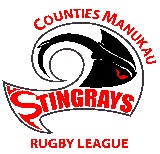 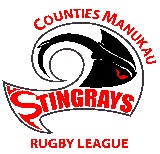 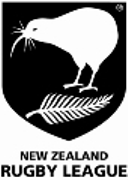 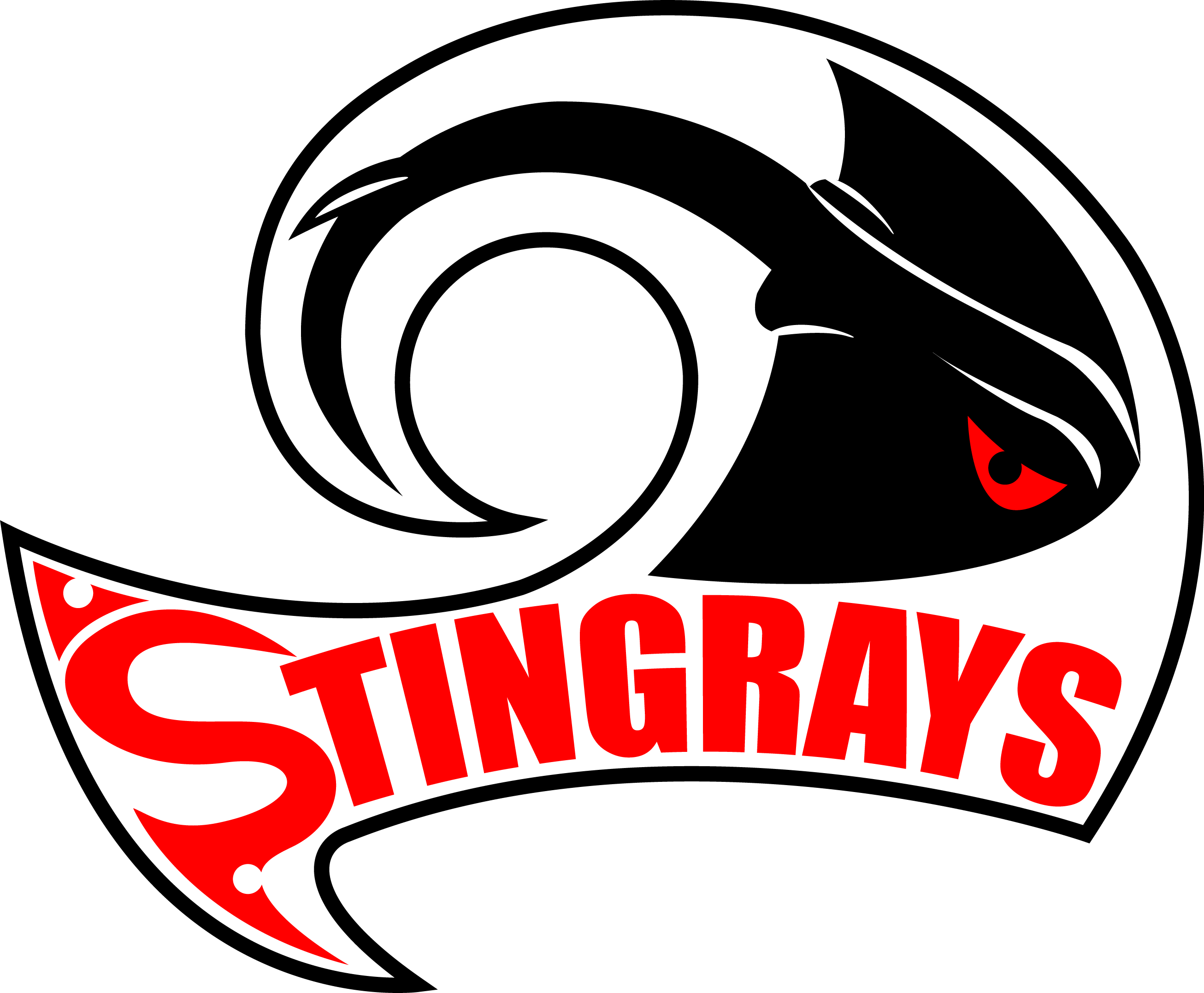 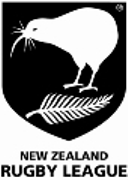 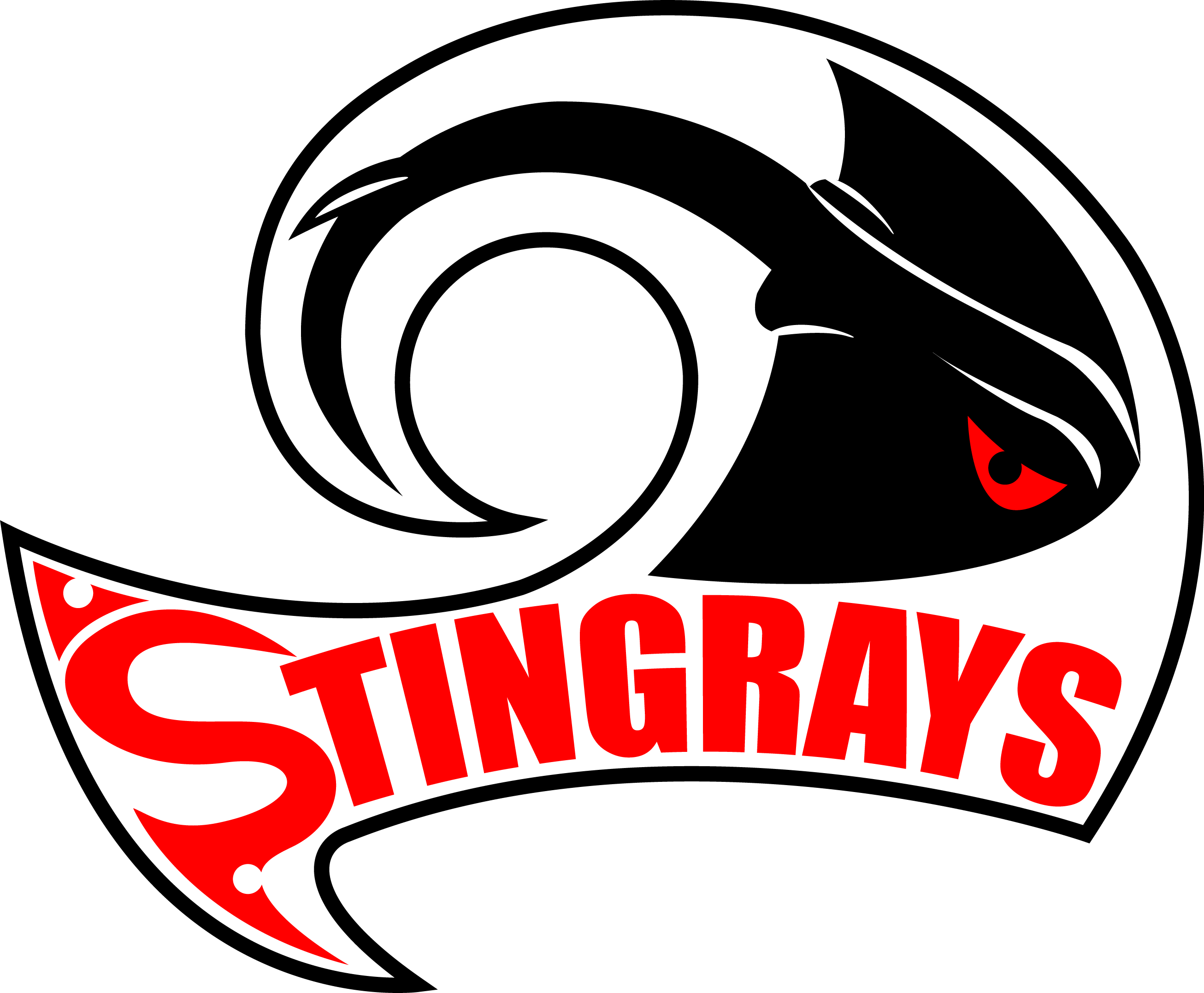 MEMO TO ALL CLUBS 29th July 2016RE: 15s STINGRAYS FINAL SQUAD The following Players have been selected to represent 
Counties Manukau Zone
15s Stingrays at the 2016 NZRL National Youth Tournament.OFFICIALS	Mike Cudd	Head Coach	Jay Upoko	Assistant Coach	Tania Harris	Manager	Josh Naidu	Trainer	Allan Horn	Physio	#PLAYERCLUB1Diaz TaihiaMangere East2Xavier Stevens-TeoMangere East3Keanu MannMangere East4Paea FotuMangere East5Tenapi WaipouriMangere East6Aamon DeanOtahuhu7Fred TaomaletoaOtahuhu8Semisi SikeiOtahuhu9Sam TaungaOtahuhu10Setala SetalaOtahuhu11Semisi TapaOtahuhu12Etuale Lui ToeavaOtahuhu13David AofiaOtahuhu14Mathew PaluOtahuhu15Talitua Salima-SafuiaOtahuhu16Kaya CuthersOtahuhu17Manase FakaosileaOtahuhu18Hurricain RobertsManurewa19Sirila (Steven) IoeluOtara20Marco TalagiOtara21Paea VunipolaOtara22Brian LealiifanoOtara